Alla Segreteria di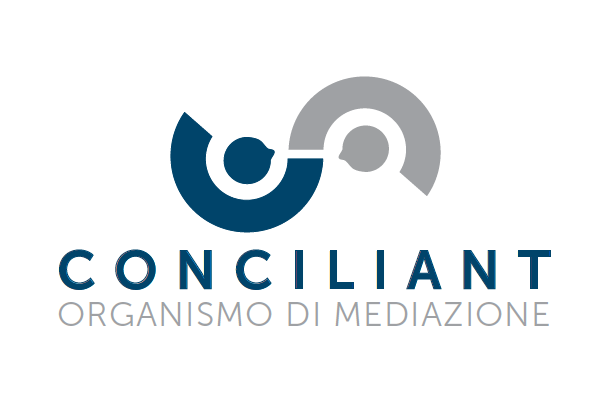 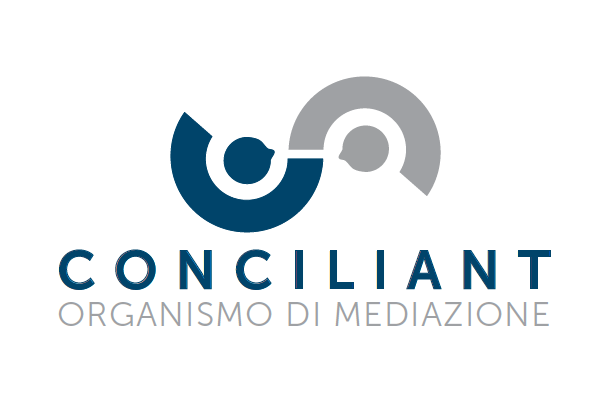 Conciliant s.a.s.  ORGANISMO DI MEDIAZIONEIscritto al N. 1068 del Registro del Ministero della Giustizia10138 TORINO, Via Principi d’Acaja 59Tel. 0114340870 – Fax 0114340870conciliant@pec.it
segreteria@conciliant.itDomanda di Mediazione(D.Lgs. 4 marzo 2010 n.28, modificato da art. 84 L. 09.08.2013 n. 98, in vigore dal 20 settembre 2013, G.U. n.194 del 20-8-2013 - Suppl. Ord. n. 63 e s.m.i. come da D.M. 139 del 04/08/2014, G.U. 23/09/2014 n. 221)Per eventuali ulteriori parti, allegare duplicato della seguente pagina con le generalità degli altri istanti(1) Si rammenta che, qualora la parte non compaia personalmente all’incontro di mediazione, la procura a comparire dovrà essere conferita ad altro soggetto ai sensi dell’art.1392 c.c.CHIEDEDI AVVIARE UNA PROCEDURA DI MEDIAZIONE ai sensi del D.l. 4.3.210, n.28 e del D.m. 18.10.2010, n.180, così come modificato dal D.l. 21.6.2013, n.69, convertito dalla L.9.8.2013 n.98NEI CONFRONTI DIPer eventuali ulteriori controparti, allegare duplicato della seguente pagina con le generalità degli altri chiamati(1) Si rammenta che, qualora la parte non compaia personalmente all’incontro di mediazione, la procura a comparire dovrà essere conferita ad altro soggetto ai sensi dell’art.1392 c.c.PRECISAche la controversia riguarda una delle seguenti materie obbligatorie:(2) In caso di mancata indicazione del valore lo stesso sarà determinato dall’organismo di mediazione Conciliant e comunicato alle parti ai fine del pagamento dell’indennità.IL SOTTOSCRITTO DICHIARA di aver preso visione e di accettare integralmente il Regolamento della procedura di mediazione e il tariffario di Conciliant. Il sottoscritto autorizza la segreteria di Conciliant a trasmettere copia della presente domanda di mediazione e dei documenti allegati, non riservati, alla parte nei cui confronti il tentativo è proposto;  di essere a conoscenza che dalla mancata partecipazione, senza giustificato motivo, al procedimento di mediazione, secondo il disposto dell’art.8, comma 5, del Decreto legislativo n. 28/2010 il giudice può desumere argomenti di prova nell’eventuale giudizio, ai sensi dell’art.116, secondo comma, c.p.c.SI ALLEGA ricevuta di versamento di € 40,00 oltre i.v.a. (pari a € 48,80) per le controversie di valore fino a  € 250.000,00 e di € 80,00 oltre i.v,a. (pari a € 97,60) per quelle di valore superiore quali spese di avvio della procedura o a mezzo assegno bancario intestato a Conciliant s.a.s o bonifico bancario sul conto corrente intestato a Conciliant s.a.s, con la seguente causale “Nome e Cognome, spese di avvio della procedura” IBAN: IT64E0200830655000105012327 (qualora la domanda venga depositata direttamente in segreteria, sarà possibile effettuare il pagamento delle spese di avvio in contanti o a mezzo POS);fotocopia fronte/retro documento d’identità e codice fiscale; se società, visura CCIAA;documentazione per l'ammissione al patrocinio a spese dello Stato ex art. 76 D.P.R. 115/2002.INFORMATIVA SUL TRATTAMENTO DEI DATI (Art. 13 del Regolamento UE n. 2016/679) Ai sensi dell’art. del Regolamento UE n. 2016/679 (di seguito “GDPR 2016/679”), recante disposizioni a tutela delle persone e di altri soggetti rispetto al trattamento dei dati personali, desideriamo informarLa che i dati personali da Lei forniti formeranno oggetto di trattamento nel rispetto della normativa sopra richiamata e degli obblighi di riservatezza cui è tenuto L’Organismo di Mediazione e Conciliazione 
CONCILIANT s.a.s..Titolare del Trattamento Il Titolare del trattamento è CONCILIANT s.a.s., p.iva/c.f. 11808160011, con sede legale in Torino, via Principi d’Acaja 59.Responsabile del TrattamentoIl Responsabile del Trattamento è il legale rappresentante dell’Organismo di Mediazione e Conciliazione CONCILIANT s.a.sFinalità del trattamentoI dati personali da Lei forniti sono necessari per lo svolgimento della Procedura di Mediazione dal deposito della domanda sino all’espletamento degli adempimenti dell’Organismo nei confronti del Ministero della Giustizia e comunque in ottemperanza al D.M. n. 180 del 18/10/2010 e al D.Lgs. n. 28 del 04/03/2010 e aggiornamenti.Modalità di trattamento e conservazione Il trattamento sarà svolto in forma automatizzata e/o manuale, nel rispetto di quanto previsto dall’art. 32 del GDPR 2016/679 in materia di misure   di   sicurezza, ad opera di soggetti   appositamente   incaricati e in ottemperanza a quanto previsto dall’art. 29 GDPR 2016/ 679.Le segnaliamo che, nel rispetto dei principi di liceità, limitazione delle finalità e minimizzazione dei dati, ai sensi dell’art. 5 GDPR 2016/679, previo il suo consenso libero ed esplicito espresso in calce alla presente informativa, i Suoi dati personali saranno conservati per il periodo di tempo strettamente necessario per il conseguimento delle finalità per le quali sono raccolti e trattati ovvero dal deposito della domanda sino all’espletamento degli adempimenti dell’Organismo nei confronti del Ministero della Giustizia e comunque in ottemperanza al D.M. n. 180 del 18/10/2010 e al D.Lgs. n. 28 del 04/03/2010 e aggiornamenti.Ambito di comunicazione e diffusione Informiamo inoltre che i dati raccolti non saranno mai diffusi e non saranno oggetto di comunicazione senza Suo esplicito consenso, salvo le comunicazioni necessarie che possono comportare il trasferimento di dati ad enti pubblici (Ministero della Giustizia), a consulenti o ad altri soggetti per l’adempimento degli obblighi di legge e comunque in ottemperanza al D.M. n. 180 del 18/10/2010 e al D.Lgs. n. 28 del 04/03/2010 e aggiornamenti.Trasferimento dei dati personali Con il consenso alla presente informazione e solo se l’iter della Procedura lo richieda, i Suoi dati potrebbero essere trasferiti in Stati membri dell’Unione Europea o in Paesi terzi non appartenenti all’Unione Europea. Categorie particolari di dati personali Qualora Lei conferisse all’Organismo di Mediazione CONCILIANT dati qualificabili come “categorie particolari di dati personali” e cioè quei dati che rivelano “l'origine razziale o etnica, le opinioni politiche, le convinzioni religiose o filosofiche, o l'appartenenza sindacale, nonché dati genetici, dati biometrici intesi a identificare in modo univoco una persona fisica, dati relativi alla salute o alla vita sessuale o all’orientamento sessuale della persona”, con la sottoscrizione della presente informativa, ai sensi degli articoli 9 e 10 del Regolamento UE n. 2016/679, Lei acconsente al trattamento degli stessi.Diritti dell’interessato In ogni momento, Lei potrà esercitare, ai sensi degli articoli dal 15 al 22 del Regolamento UE n. 2016/679, il diritto di: Chiedere la conferma dell’esistenza o meno di propri dati personali; Ottenere le indicazioni circa le finalità del trattamento, le categorie dei dati personali, i destinatari o le categorie di destinatari a cui i dati personali sono stati o saranno comunicati e, quando possibile, il periodo di conservazione; Ottenere la rettifica e la cancellazione dei dati; Ottenere la limitazione del trattamento e/o opporsi allo stesso in qualsiasi momento qualora compatibile con gli adempimenti previsti dalla Legge per gli Organismi di Mediazione; Ottenere la portabilità dei dati, ossia riceverli da un titolare del trattamento, in un formato strutturato, di uso comune e leggibile da dispositivo automatico, e trasmetterli ad un altro titolare del trattamento senza impedimenti; Opporsi al trattamento in qualsiasi momento ed anche nel caso di trattamento per finalità di marketing diretto;Opporsi ad un processo decisionale automatizzato relativo alle persone fisiche, compresa la profilazione; Chiedere al titolare del trattamento l’accesso ai dati personali e la rettifica o la cancellazione degli stessi o la limitazione del trattamento che lo riguardano o di opporsi al loro trattamento, oltre al diritto alla portabilità dei dati, sempre compatibilmente con gli adempimenti previsti dalla Legge per gli Organismi di Mediazione e comunque in ottemperanza al D.M. n. 180 del 18/10/2010 e al D.Lgs. n. 28 del 04/03/2010; Revocare il consenso in qualsiasi momento senza pregiudicare la liceità del trattamento basata sul consenso prestato prima della revoca; Proporre reclamo a un’autorità di controllo; Ritirare al termine della procedura i dati sensibili fatta eccezione di quelli necessari alla trasmissione degli stessi al Ministero della Giustizia e che dovranno essere conservati presso l’Organismo per tre anni.Autorizzare il Titolare del Trattamento a distruggere i dati sensibili, fatta eccezione di quelli necessari alla trasmissione degli stessi al Ministero della Giustizia e che dovranno essere conservati presso l’Organismo per tre anni. Può esercitare i Suoi diritti con richiesta scritta inviata a CONCILIANT s.a.s. all'indirizzo postale della sede legale via Principi d’Acaja 59, 10138 Torino, o all’indirizzo mail segreteria@conciliant.it, o all’indirizzo PEC conciliant@pec.it.Il sottoscritto/a_________________________________ dichiara di aver ricevuto l’informativa che precede.DATA ______________________	FIRMA________________________________CONSENSO DELL’INTERESSATO (Art. 7 e successivi del Regolamento UE n. 2016/679)Io sottoscritto/a ______________________________________________alla luce dell’informativa ricevuta:◻ Esprimo il consenso al trattamento dei miei dati personali inclusi quelli considerati come categorie particolari di dati.◻ Esprimo il consenso alla comunicazione dei miei dati personali ad enti pubblici e società di natura privata per le finalità indicate nell’informativa.◻ Esprimo il consenso al trattamento delle categorie particolari dei miei dati personali così come indicati nell’informativa che precede.DATA ______________________	FIRMA________________________________Il sottoscritto/a (1):Il sottoscritto/a (1):Il sottoscritto/a (1):Il sottoscritto/a (1):Il sottoscritto/a (1):Il sottoscritto/a (1):Il sottoscritto/a (1):Il sottoscritto/a (1):Il sottoscritto/a (1):Il sottoscritto/a (1):Il sottoscritto/a (1):Il sottoscritto/a (1):Il sottoscritto/a (1):Il sottoscritto/a (1):Il sottoscritto/a (1):Il sottoscritto/a (1):Il sottoscritto/a (1):CognomeCognomeCognomeNomeNomeCodice FiscaleCodice FiscaleCodice FiscaleNato/a Nato/a Nato/a ilResidente inResidente inResidente inn°CapCittàCittàProv.Indirizzo MailIndirizzo MailIndirizzo MailPECPECTel.Tel.FaxFaxCell.Cell.In caso di societàIn caso di societàIn caso di societàIn caso di societàIn caso di societàIn caso di societàIn caso di societàIn caso di societàIn caso di societàIn caso di societàIn caso di societàIn caso di societàIn caso di societàIn caso di societàIn caso di societàIn caso di societàRagione SocialeRagione SocialeRagione SocialeRagione SocialeIn persona di In persona di In persona di In persona di In qualità diIn qualità diCon sede in via Con sede in via Con sede in via Con sede in via n°CapCittàProv.Prov.Cod. FiscaleCod. FiscaleCod. FiscaleP.IvaP.IvaPECPECTel.Tel.FAXFAXAssistito daAssistito daStudio inStudio inPECTel.FAXCognomeCognomeCognomeNomeNomeNato aNato aNato aililCod.FiscaleCod.FiscaleCod.FiscaleResidente aResidente aResidente aProv.C.A.P.ViaTelefonoTelefonoFAXCell.Cell.In caso di societàIn caso di societàIn caso di societàIn caso di societàIn caso di societàIn caso di societàIn caso di societàIn caso di societàIn caso di societàIn caso di societàIn caso di societàIn caso di societàIn caso di societàIn caso di societàIn caso di societàIn caso di societàRagione Sociale Ragione Sociale Ragione Sociale Ragione Sociale In persona di In persona di In persona di In persona di In qualità diIn qualità diCon sede in via Con sede in via Con sede in via Con sede in via n°n°CapCittàProv.Prov.Cod. FiscaleCod. FiscaleCod. FiscaleP.IvaP.IvaPECPECTel.Tel.FAXFAXAssistito daAssistito daStudio inStudio inPECTel.FAXDIRITTI REALIDIRITTI REALIDIVISIONEDIVISIONESUCCESSIONI EREDITARIESUCCESSIONI EREDITARIEPATTI DI FAMIGLIAPATTI DI FAMIGLIALOCAZIONELOCAZIONECOMODATOCOMODATOAFFITTO DI AZIENDEAFFITTO DI AZIENDEDANNI DA COLPA MEDICA E SANITARIADANNI DA COLPA MEDICA E SANITARIACONTRATTI ASSICURATIVICONTRATTI ASSICURATIVICONTRATTI BANCARICONTRATTI BANCARICONTRATTI FINANZIARICONTRATTI FINANZIARIRISARCIMENTO DANNI DA DIFFAMAZIONERISARCIMENTO DANNI DA DIFFAMAZIONECONDOMINIO (impugnazione del verbale di assemblea del)DELEGATA DAL GIUDICE DELEGATA DAL GIUDICE DELEGATA DAL GIUDICE DELEGATA DAL GIUDICE DELEGATA DAL GIUDICE DELEGATA DAL GIUDICE DELEGATA DAL GIUDICE DELEGATA DAL GIUDICE la questione è all’esame del Tribunale Ordinario dila questione è all’esame del Tribunale Ordinario dila questione è all’esame del Tribunale Ordinario dila questione è all’esame del Tribunale Ordinario diGiudice,Sezione,Sezione,Il giudice all’udienza delIl giudice all’udienza delha invitato le parti ad attivare la procedura di mediazione come da provvedimento allegato alla presenteattivare la procedura di mediazione come da provvedimento allegato alla presenteattivare la procedura di mediazione come da provvedimento allegato alla presenteattivare la procedura di mediazione come da provvedimento allegato alla presenteattivare la procedura di mediazione come da provvedimento allegato alla presenteattivare la procedura di mediazione come da provvedimento allegato alla presenteattivare la procedura di mediazione come da provvedimento allegato alla presenteFACOLTATIVA FACOLTATIVA Natura della controversiaOGGETTO DELLA CONTROVERSIAVALOREVALOREll valore della Controversia ammonta ad €_________________________(2)Indeterminato fino a 250.000 €Indeterminato superiore a 250.000 €Allega pubblicamente, in quanto non riservati, i seguenti documenti:Ammissione al gratuito patrocinioAmmissione al gratuito patrocinioAmmissione al gratuito patrocinioAmmissione al gratuito patrocinioTrovandosi nelle condizioni per l'ammissione al gratuito patrocinio ex art. 76 D.P.R. 115/2002 e s.m.i., chiede di essere esonerato dal pagamento dell’indennità spettante a Conciliant  s.a.s Via Principi d’Acaja 59- 10138 Torino e a tal fine, allega atto notorio per l’ammissione al patrocinio a spese dello stato per il procedimento di mediazione e dichiarazione sostitutiva dell’atto notorio (modulistica da richiedersi presso la Segreteria dell’Organismo).Trovandosi nelle condizioni per l'ammissione al gratuito patrocinio ex art. 76 D.P.R. 115/2002 e s.m.i., chiede di essere esonerato dal pagamento dell’indennità spettante a Conciliant  s.a.s Via Principi d’Acaja 59- 10138 Torino e a tal fine, allega atto notorio per l’ammissione al patrocinio a spese dello stato per il procedimento di mediazione e dichiarazione sostitutiva dell’atto notorio (modulistica da richiedersi presso la Segreteria dell’Organismo).Trovandosi nelle condizioni per l'ammissione al gratuito patrocinio ex art. 76 D.P.R. 115/2002 e s.m.i., chiede di essere esonerato dal pagamento dell’indennità spettante a Conciliant  s.a.s Via Principi d’Acaja 59- 10138 Torino e a tal fine, allega atto notorio per l’ammissione al patrocinio a spese dello stato per il procedimento di mediazione e dichiarazione sostitutiva dell’atto notorio (modulistica da richiedersi presso la Segreteria dell’Organismo).Trovandosi nelle condizioni per l'ammissione al gratuito patrocinio ex art. 76 D.P.R. 115/2002 e s.m.i., chiede di essere esonerato dal pagamento dell’indennità spettante a Conciliant  s.a.s Via Principi d’Acaja 59- 10138 Torino e a tal fine, allega atto notorio per l’ammissione al patrocinio a spese dello stato per il procedimento di mediazione e dichiarazione sostitutiva dell’atto notorio (modulistica da richiedersi presso la Segreteria dell’Organismo).Data_______________________Firma__________________________________SCELTA SEDESCELTA SEDESCELTA SEDETorino competenza TB Torino– Via Principi d’Acaja,  59Settimo (To) competenza TB Ivrea– Via Italia, 47/BFavria (To) competenza TB Ivrea – Via Cattaneo, 6 Alba (Cn) competenza TB Asti– Via dell’Acquedotto, 4Tortona (Al) competenza TB Alessandria– Viale Einaudi, 5Novi Ligure (Al) competenza TB Alessandria– Via Giacometti, 38Data_______________________Firma__________________________________SPAZIO RISERVATO ALLA SEGRETERIA di Conciliant SPAZIO RISERVATO ALLA SEGRETERIA di Conciliant SPAZIO RISERVATO ALLA SEGRETERIA di Conciliant SPAZIO RISERVATO ALLA SEGRETERIA di Conciliant SPAZIO RISERVATO ALLA SEGRETERIA di Conciliant SPAZIO RISERVATO ALLA SEGRETERIA di Conciliant SPAZIO RISERVATO ALLA SEGRETERIA di Conciliant SPAZIO RISERVATO ALLA SEGRETERIA di Conciliant Domanda N.Domanda N.__________________________Depositata il___________________ora________Pagamento di € Pagamento di € Pagamento di € ____________________________________________Effettuato:Effettuato:Effettuato:In contantiIn contantiIn contantiIn contantiIn contantiIn contantiIn contantia mezzo assegno bancario o circolare n. ____________________________________a mezzo assegno bancario o circolare n. ____________________________________a mezzo assegno bancario o circolare n. ____________________________________a mezzo assegno bancario o circolare n. ____________________________________a mezzo assegno bancario o circolare n. ____________________________________a mezzo assegno bancario o circolare n. ____________________________________a mezzo assegno bancario o circolare n. ____________________________________a mezzo bonificoa mezzo bonificoa mezzo bonificoa mezzo bonificoa mezzo bonificoa mezzo bonificoa mezzo bonificoa mezzo POSa mezzo POSa mezzo POSa mezzo POSa mezzo POSa mezzo POSa mezzo POS